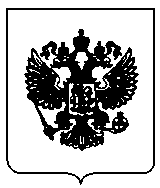 ПРАВИТЕЛЬСТВО РОССИЙСКОЙ ФЕДЕРАЦИИР А С П О Р Я Ж Е Н И Еот 6 октября 2020 г. № 2571-рМОСКВАВ соответствии со статьей 2516-1 Федерального закона "О порядке выезда из Российской Федерации и въезда в Российскую Федерацию" утвердить прилагаемый перечень иностранных государств, гражданам которых оформляется единая электронная виза.Признать утратившими силу:распоряжение Правительства Российской Федерации от 14 апреля 2017 г. № 692-р (Собрание законодательства Российской Федерации, 2017, № 17, ст. 2618);распоряжение Правительства Российской Федерации от 8 июня 2019 г. № 1244-р (Собрание законодательства Российской Федерации, 2019, № 25, ст. 3275);распоряжение Правительства Российской Федерации от 1 июля 2019 г. № 1412-р (Собрание законодательства Российской Федерации, 2019, № 27, ст. 3628);распоряжение Правительства Российской Федерации от 10 сентября 2019 г. № 2021-р (Собрание законодательства Российской Федерации, 2019, № 37, ст. 5216);распоряжение Правительства Российской Федерации от 24 января 2020 г. № 92-р (Собрание законодательства Российской Федерации, 2020, № 4, ст. 473);распоряжение Правительства Российской Федерации от 8 сентября 2020 г. № 2282-р (Собрание законодательства Российской Федерации, 2020, № 37, ст. 5799).Пункт 2 настоящего распоряжения вступает в силу с 4 февраля 2021 г.Председатель ПравительстваРоссийской ФедерацииУТВЕРЖДЕН распоряжением Правительства Российской Федерации от 6 октября 2020 г. № 2571-рП Е Р Е Ч Е Н Ьиностранных государств, гражданам которых оформляется
единая электронная визаАвстрияАндорраБахрейнБельгияБолгарияВатиканВенгрияГерманияГрецияДанияИндияИндонезияИранИрландияИсландияИспанияИталияКипрКитай (включая Тайвань)Корейская Народно-Демократическая РеспубликаКувейтЛатвияЛитваЛихтенштейнЛюксембургМалайзияМальтаМексикаМонакоНидерландыНорвегияОманПольшаПортугалияРумынияСан-МариноСаудовская АравияСеверная МакедонияСербияСингапурСловакияСловенияТурцияФилиппиныФинляндияФранцияХорватияЧехияШвейцарияШвецияЭстонияЯпония